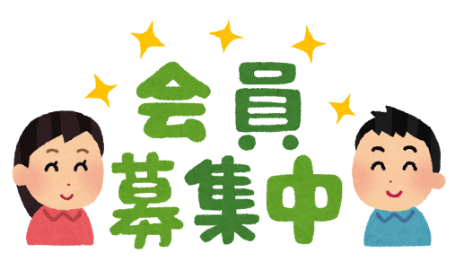 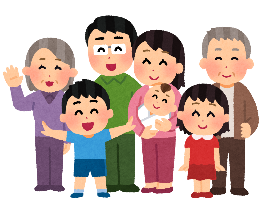 保護者承諾署名 ※入会者が未成年の場合必須　　　　保護者氏名　　　　　　　　　　　　　㊞クラブ年会費クラブ年会費会　　費ファミリー９,０００円一般(高校生以上)４,３００円一般(６５歳以上)３,０００円小中学生２,０００円氏　　名（ フ リ ガ ナ ）年　齢性　別生年月日(　　　　　　　　　　　　　)満　　 　歳男 ・ 女(大正・昭和・平成)年　　　　月　　　　日(　　　　　　　　　　　　　)満　　　 歳男 ・ 女(大正・昭和・平成)年　　　　月　　　　日(　　　　　　　　　　　　　)満　　　 歳男 ・ 女(大正・昭和・平成)年　　　　月　　　　日【住所】〒　　　 ‐標津町【電話】【電話】【携帯】